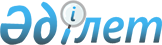 О внесении изменения в перечень общих процессов в рамках Евразийского экономического союза и признании утратившим силу Решения Коллегии Евразийской экономической комиссии от 30 октября 2018 г. № 179Решение Коллегии Евразийской экономической комиссии от 13 июля 2022 года № 102.
      В соответствии с пунктом 9 Протокола об информационно-коммуникационных технологиях и информационном взаимодействии в рамках Евразийского экономического союза (приложение № 3 к Договору о Евразийском экономическом союзе от 29 мая 2014 года) Коллегия Евразийской экономической комиссии решила:
      1. Позиции 66, 68, 69 перечня общих процессов в рамках Евразийского экономического союза, утвержденного Решением Коллегии Евразийской экономической комиссии от 14 апреля 2015 г. № 29, исключить.
      2. Признать утратившим силу Решение Коллегии Евразийской экономической комиссии от 30 октября 2018 г. № 179 "О технологических документах, регламентирующих информационное взаимодействие при реализации средствами интегрированной информационной системы внешней и взаимной торговли общего процесса "Формирование, ведение и использование базы данных о выданных лицензиях, разрешениях и заключениях (разрешительных документах) в сфере внешней торговли товарами" в части, касающейся лицензий и разрешений".
      3. Настоящее Решение вступает в силу по истечении 30 календарных дней с даты его официального опубликования.
					© 2012. РГП на ПХВ «Институт законодательства и правовой информации Республики Казахстан» Министерства юстиции Республики Казахстан
				
      Председатель КоллегииЕвразийской экономической комиссии

М. Мясникович
